 d.o.o., Zagreb, Jankomir 25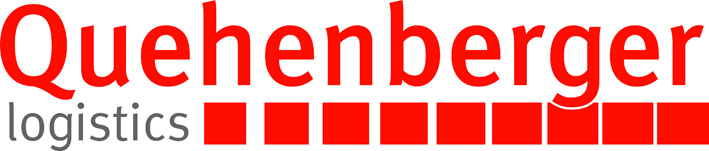 Postanite dio uspješnog tima stranog logističkog pružatelja usluga koji traži suradnike za pomicanje zajedničkih ciljeva.O G L A S-traže se-Djelatnici za rad u skladištuZagreb, ŽitnjakOpis posla:pripremanje robe na temelju radne dokumentacijekomisioniranje robe prema zadanom sustavu putem terminalaraspoređivanje i prevoženje robe prema uputamačuvanje  robu od oštećenja i kvarenjaUvjeti:spremnost na rad u timuprofesionalna i fleksibilna osobaOstale informacije:tražimo djelatnike za rad u našem timu za skladišta suhog asortimana robeprijavite se na naš oglas ako ste se prepoznali kao potencijalni kandidat gdje ćemo vam se vrlo rado povratno javitiUkoliko ste pozitivna, proaktivna i osoba spremna na timski rad, te se vidite kao potencijalni kandidat, pošaljite nam prijavu za zapošljavanje na e-mail:natjecaj@quehenberger.comili nazovite na broj mobitela 099/49-66-546Kadrovska službaQuehenberger Logistics d.o.o.